ПРОЕКТПредседатель Совета	депутатов							          	               М.Н. Филатова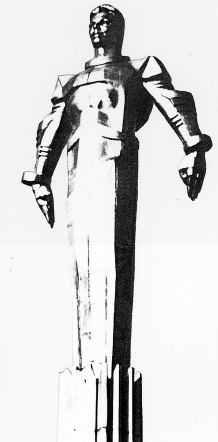 Повестка заседания  № 54Совета депутатов муниципального округа Гагаринский      дата проведения:         22.03.2016 года		          время проведения:          15-00                               место проведения:         Университетский проспект, д.5                                           Зал заседаний                             Вопрос, внесенный на заседаниеДокладчикВремя обсуждения вопроса1.О внесении изменений в решение Совета депутатов муниципального округа Гагаринский от 22.12.2015 года № 51/1 «О бюджете муниципального округа Гагаринский на 2016 год и плановый период 2017 и 2018 годов».Филатова М.Н.Фролова О.В.15-0010 мин.2.О выплате поощрения депутатам муниципального округа Гагаринский за I квартал 2016 года.Филатова М.Н.Фролова О.В.15-1010 мин.3.О результатах конкурса на право заключения договоров на реализацию социальных программ (проектов) по организации досуговой, социально-воспитательной, физкультурно-оздоровительной и спортивной работы с населением по месту жительства в нежилых помещениях, находящихся в собственности города МосквыФилатова М.Н.Фролова О.В.15-2010-мин.4.Об утверждении Регламента реализации отдельных полномочий города Москвы в сфере организации и проведения капитального ремонта общего имущества в многоквартирных домах в рамках реализации региональной программы капитального ремонта общего имущества в многоквартирных домах на территории города МосквыФилатова М.Н.Селихова Р.Н.15-3010 мин.5.Об участии депутатов Совета депутатов муниципального округа Гагаринский в работе комиссий, осуществляющих открытие работ и приемку оказанных услуг и (или) выполненных работ по капитальному ремонту общего имущества в многоквартирных домах, проведение которого обеспечивает Фонд капитального ремонта многоквартирных домов города МосквыФилатова М.Н.Селихова Р.Н. 15-4010 мин.6.О представлении лицами, замещающими муниципальные должности, сведений о доходах, расходах, об имуществе и обязательствах имущественного характераФилатова М.Н.Дорофеев С.В.15-5010 мин.7.О порядке размещения сведений о доходах, расходах, об имуществе и обязательствах имущественного характера лиц, замещающих муниципальные должности, и членов их семей на официальном сайте администрации муниципального округа Гагаринский и предоставления этих сведений общероссийским средствам массовой информации для опубликованияФилатова М.Н.Дорофеев С.В.16-0010 мин.8.О плане заседаний Совета депутатов муниципального округа Гагаринский на II квартал 2016 года.Филатова М.Н.16-1010 мин.9.Об утверждении графика приема населения депутатами Совета депутатов муниципального округа Гагаринский на II квартал 2016 года. Филатова М.Н.16-2010 мин.10.О согласовании проекта изменения схемы размещения сезонных кафе в муниципальном округе ГагаринскийФилатова М.Н.Селихова Р.Н.16-3010 мин.11.О согласовании/ отказе проекта изменения схемы размещения сезонных кафе в муниципальном округе ГагаринскийФилатова М.Н.Селихова Р.Н.16-4010 мин.12.О заслушивании информации о работе государственного бюджетного учреждения  здравоохранения города Москвы «городская поликлиника №11» в 2015 году.Филатова М.Н.Резанцева Н.П.16-5015 мин.13.Об информации руководителя государственного казенного учреждения города Москвы «Инженерной службы Гагаринского района» о работе учреждения в 2015 году.Филатова М.Н.Мельник Ю.Н.17-0515 мин.14.Об информации генерального директора открытого акционерного общества Дирекции Единого Заказчика Гагаринского района о работе по содержанию многоквартирных домов с учетом обращений граждан в 2015 году.Филатова М.Н.Толкачева О.Д.17-2015 мин.15.О согласовании направления средств стимулирования управы Гагаринского района города Москвы  на проведение мероприятий по благоустройству территории Гагаринского района города Москвы  по результатам голосования на портале «Активный гражданин» Филатова М.Н.Белягина О.С.17-3510 мин.16.Об отчете главы управы Гагаринского района о результатах деятельности управы Гагаринского района города Москвы в 2015 году.Филатова М.Н.Белягина О.С.17-4545 мин.17.Разное.